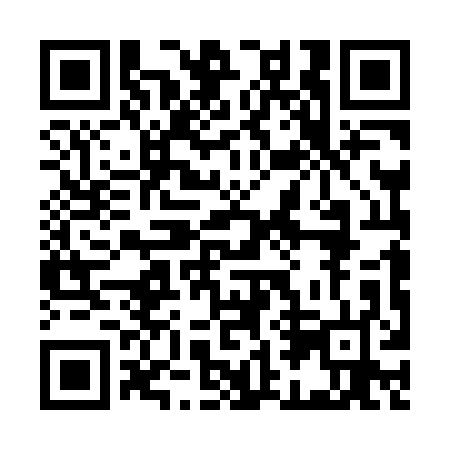 Prayer times for Robinson Springs, Alabama, USAMon 1 Jul 2024 - Wed 31 Jul 2024High Latitude Method: Angle Based RulePrayer Calculation Method: Islamic Society of North AmericaAsar Calculation Method: ShafiPrayer times provided by https://www.salahtimes.comDateDayFajrSunriseDhuhrAsrMaghribIsha1Mon4:215:4212:504:317:579:182Tue4:215:4312:504:317:579:183Wed4:225:4312:504:327:579:184Thu4:225:4312:504:327:579:185Fri4:235:4412:504:327:569:176Sat4:245:4412:504:327:569:177Sun4:245:4512:514:327:569:178Mon4:255:4512:514:337:569:169Tue4:255:4612:514:337:569:1610Wed4:265:4612:514:337:559:1611Thu4:275:4712:514:337:559:1512Fri4:285:4812:514:337:559:1513Sat4:285:4812:514:337:549:1414Sun4:295:4912:514:337:549:1315Mon4:305:4912:524:337:549:1316Tue4:315:5012:524:347:539:1217Wed4:325:5112:524:347:539:1218Thu4:325:5112:524:347:529:1119Fri4:335:5212:524:347:529:1020Sat4:345:5212:524:347:519:0921Sun4:355:5312:524:347:519:0922Mon4:365:5412:524:347:509:0823Tue4:375:5412:524:347:499:0724Wed4:375:5512:524:347:499:0625Thu4:385:5612:524:347:489:0526Fri4:395:5612:524:347:479:0427Sat4:405:5712:524:347:479:0428Sun4:415:5812:524:347:469:0329Mon4:425:5812:524:347:459:0230Tue4:435:5912:524:337:459:0131Wed4:446:0012:524:337:449:00